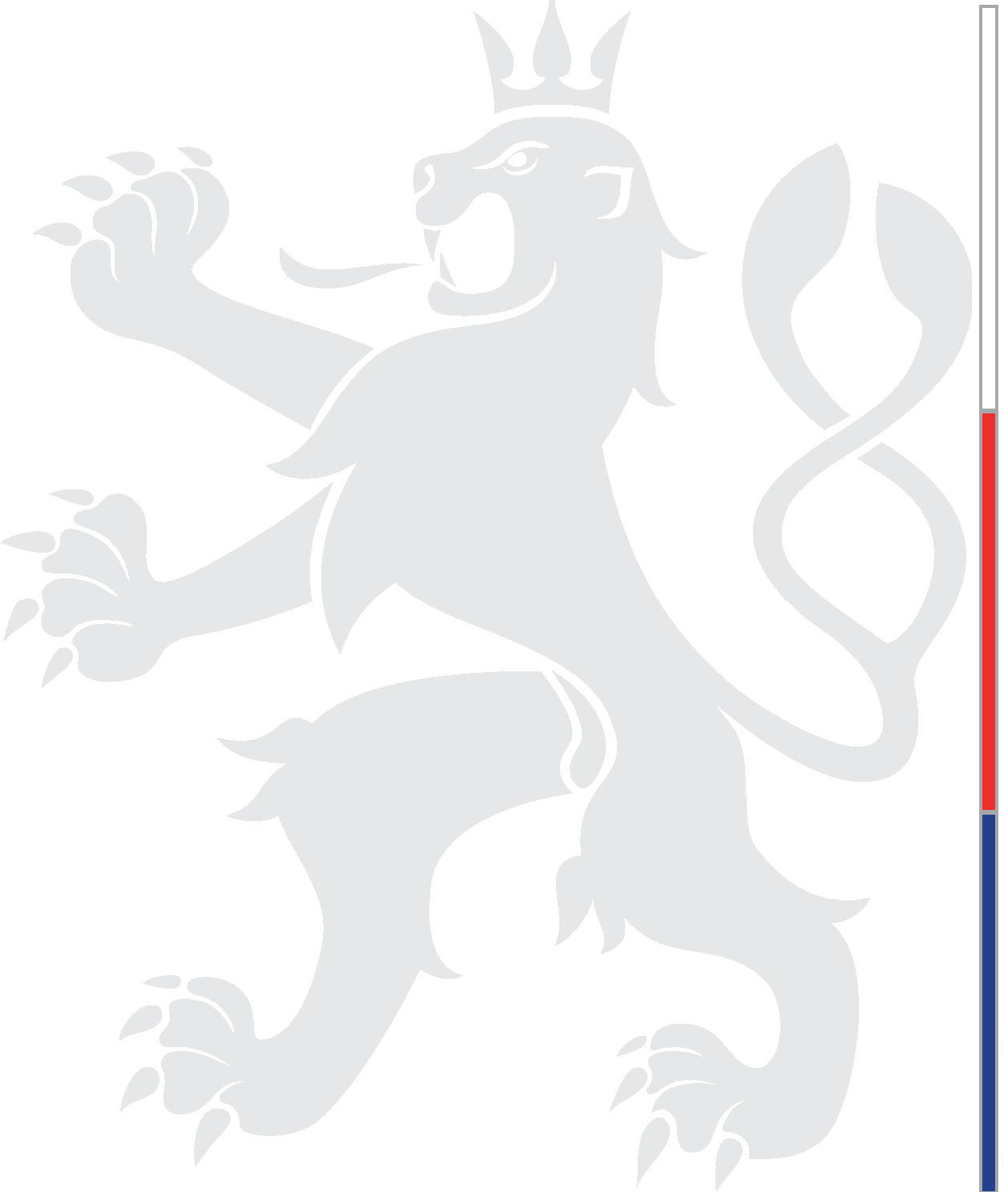 Akční plán na podporu hospodářského růstu 
a zaměstnanosti ČR – Pracovní verzeObsahObsah	2Seznam použitých zkratek	3Předmluva	4Úvod: Kontext vývoje českého hospodářství	5Implementace opatření Akčního plánu	6Hlavní priority vlády ČR	7Kroky vlády pro podporu hospodářského růstu	101.	Atraktivní podnikatelské prostředí	102.	Podpora exportu a cestovního ruchu	133.	Podpora zahraničních a domácích soukromých investic	164.	Transfer výsledků VaV do aplikační sféry	185.	Rozvoj investiční výstavby	206.	Efektivní výkon fungující veřejné správy	227.	Energetika	248.	Podpora zaměstnanosti a trhu práce	25Opatření na posílení příjmů státního rozpočtu	30Použité strategie a koncepční materiály	32Seznam použitých zkratekAP		Akční plánAPZ		Aktivní politika zaměstnanostiEK 		Evropská komiseEIA		Environmental Impact Assessment / Vyhodnocení vlivů na životní prostředíESI fondy	Evropské strukturální a investiční fondyESF		Evropský sociální fondEU, EU27	Evropská unie (v rozsahu 27 členských států)	HDP		Hrubý domácí produktIROP		Integrovaný regionální operační programMD		Ministerstvo dopravyMF		Ministerstvo financíMLR		Ministr pro lidská práva a rovné příležitostiMMR		Ministerstvo pro místní rozvojMPO		Ministerstvo průmyslu a obchoduMPSV		Ministerstvo práce a sociálních věcí MSP		Malé a střední podnikyMSPr		Ministerstvo spravedlnostiMŠMT		Ministerstvo školství mládeže a tělovýchovyMV		Ministerstvo vnitraMVVI		Místopředseda vlády pro vědu, výzkum a inovaceMZe		Ministerstvo zemědělstvíMŽP		Ministerstvo životního prostředíOP D		Operační program DopravaOP PIK	Operační program Podnikání a inovace pro konkurenceschopnostOP LZZ	Operační program Lidské zdroje a zaměstnanostOSVČ		Osoby samostatně výdělečně činnéPEM		Porada ekonomických ministrůRHSD		Rada hospodářské a sociální dohody ČRRIS3 ČR	Národní Strategie inteligentní specializaceSFRB		Státní fond rozvoje bydleníSMO		Svaz měst a obcíSÚIP		Státní úřad inspekce práceTA ČR		Technologická agentura České republikyÚP ČR		Úřad práce České republikyÚV		Úřad vládyVaVaI		Výzkum, vývoj a inovacePředmluvaPlán vychází zejména z již z existujících závazků a prohlášeníAkční plán na podporu hospodářského růstu a zaměstnanosti ČR vychází z koaličních závazků, programového prohlášení vlády, požadavků sociálních a hospodářských partnerů a reaguje též na volání veřejnosti po řešení tíživé hospodářské a sociální situace v ČR. Cílem tohoto dokumentu není vytvářet novou hospodářskou strategii Vlády ČR, ani nahrazovat předchozí strategie, ale reagovat na aktuální hospodářské potřeby země. Akční plán je koncipován na zbývající část funkčního období současné vlády a bude každoročně aktualizován tak, aby reagoval na aktuální ekonomickou a sociální situaci v České republice. Koncepce vychází ze  strategických dokumentů vlády a sociálních partnerůAkční plán vychází z významných strategických a koncepčních materiálů vlády a návrhů opatření pro podporu hospodářského růstu ČR, jež byly již ve spolupráci s podnikatelskými a odborovými organizacemi zpracovány. Vláda tak chce také mimo jiné posílit vliv sociálních partnerů na realizaci hospodářské politiky.Závazný plán reformních opatření a důsledná kontrola jeho implementaceCílem plánu je zajistit, aby opatření, na kterých je dlouhodobá shoda, byla co nejrychleji uvedena do života. Opatření mají nelegislativní 
i legislativní charakter, přičemž v případě opatření legislativního charakteru je významné nejen přijetí příslušných zákonů a dalších předpisů, ale také vyhodnocení jejich fungování do jednoho až dvou roků po jejich vstoupení v účinnost. Opatření budou realizována jejich gestory (případně spolugestory), a ti zajistí, aby realizovaná opatření byla včas 
a dostatečně kvalitně implementována. Návaznosti na EU fondyAkční plán bude také realizován prostřednictvím zahrnutí některých opatření AP do financování z Evropských strukturálních a investičních fondů pro programové období 2014–2020 (ESI fondy). Kroky vlády, které navrhuje AP, a ty, které jsou financovatelné ze zdrojů EU, jsou v souladu s Dohodou o partnerství pro programové období 2014-2020 a uvedenými programy v návrzích opatření AP. Důležitou roli v rámci implementace vybraných opatření na národní úrovni mají i předběžné podmínky (tzv. ex ante kondicionality). Naplnění předběžných podmínek je jedním ze základních předpokladů pro možnost čerpání z ESI fondů pro období 2014-2020, ať už od samého počátku programového období nebo v jeho průběhu. V souvislosti s tím jsou pro nesplněné předběžné podmínky (a jejich kritéria) vytvářeny Akční plány, které jsou na národní úrovni koordinovány MMR-NOK. Součástí Akčních plánů pro nesplněné předběžné podmínky je řada opatření obsahující úkoly, milníky, odpovědnosti a další  informace. Tyto Akční plány tak mají významnou roli při implementaci klíčových opatření v ČR, Akční plán tak bude vycházet i z těchto dokumentů (pro zajištění souladu i pro potřeby hodnocení opatření). Úvod: Kontext vývoje českého hospodářství  Růst české ekonomiky v roce 2015Česká ekonomika v první polovině roku 2015 výrazně zrychlila tempo svého růstu a situace na trhu práce na tento vývoj reagovala odpovídajícím zlepšováním.Hrubý domácí produkt se dle údajů ČSÚ po meziročním růstu v prvním čtvrtletí 2015 o 4,2% a ve druhém čtvrtletí o 4,4% ve třetím čtvrtletí zvýšil o 4,5 % a ve srovnání s předchozím čtvrtletím tohoto roku se reálně zvýšil o 0,5 %. O pokračujícím vysokém růstu tuzemské ekonomiky vypovídá dlouhodobě pozitivní meziroční i mezičtvrtletní vývoj hrubé přidané hodnoty. Ve třetím čtvrtletí se hrubá přidaná hodnota (HPH) zvýšila meziročně o 4,3 % a mezičtvrtletně o 1,2 %. Rostla výkonnost téměř všech odvětví tuzemské ekonomiky. Tento vývoj významně podpořen i výdaji vládních institucí a zahraniční poptávkou.Nejvíce přispěl k růstu hrubé přidané hodnoty zpracovatelský průmysl, který meziročně vzrostl o 7,9 % a v porovnání s předchozím čtvrtletím letošního roku o 1,0 %. Oproti předchozím čtvrtletím významněji k růstu přispělo také stavebnictví, které hlavně díky zvýšeným výdajům vládních institucí vzrostlo meziročně o 5,5 %.Mnohé z příčin robustního růstu české ekonomiky však lze dle makroekonomické predikce MF z října 2015 označit jako jednorázové faktory, jejichž působení je omezeno pouze na letošní rok. Jde zejména o čerpání prostředků z fondů EU z programového období 2007–2013, které je možné využít pouze do konce roku 2015. Dalším pozitivním faktorem je fiskální stimulace (která z části souvisí s čerpáním z fondů EU), jejíž rozsah odhadujeme okolo 0,8 % HDP. Rovněž tak pozitivní nabídkový šok v podobě propadu světových cen ropy považujeme za časově limitovaný. Dosavadní pozitivní výsledky a vyhlídky na zbývající část roku vedly MF k dalšímu zvýšení predikce reálného růstu HDP pro rok 2015 z 3,9 % na 4,5 %. V roce 2016 by měly uvedené jednorázové faktory odeznít. Ekonomický růst v roce 2016 by tak měl odrážet normální podmínky a možnosti české ekonomiky. Očekávaný dobrý stav ekonomiky přesto vede MF ke zvýšení predikce růstu reálného HDP pro rok 2016 z 2,5 % na 2,7 %.Velmi dobrou zprávou je opakovaně vysoký růst indexu důvěry spotřebitelů a s tím spojený růst výdajů na konečnou spotřebu domácností, které se opět ve třetím čtvrtletí 2015 zvýšily, a to meziročně o 3,0 % a mezičtvrtletně o 0,3 %, což lze přičítat zvýšení kupní síly občanů České republiky a také opadnutí obav, které nás provázely dlouhými lety ekonomické recese. S poklesem kupní síly obyvatel byla spojena i ztráta důvěry spotřebitelů v budoucí vývoj a pokles indikátoru spotřebitelské důvěry. Vládě se systematickou podporu příjmů domácností prostřednictvím zvyšování platů státních zaměstnanců, minimální mzdy a důchodů a obnovením investiční aktivity podařilo důvěru obyvatel v ekonomický vývoj opět zvednout. Důvěra spotřebitelů je tak v současnosti výše než u podniků a je spolu s investicemi hlavním zdrojem růstu HDP.Navýšení investicV uplynulém roce se také výrazně navýšil objem investic, a to jak investic vládního sektoru, tak i investic soukromých firem. Výrazným faktorem jsou přitom úspěchy při čerpání prostředků EU, bez nichž by nebylo možné podstatnou část významných investic realizovat. Pokles míry nezaměstnanosti v České republicePozitivně lze vnímat také zprávy z oblasti zaměstnanosti. Celková zaměstnanost se ve 3. čtvrtletí 2015 meziročně zvýšila o 65,4 tis. osob a dosáhla 5 060,3 tis. osob. Míra zaměstnanosti 15–64 letých činila 70,5 %, tj. vůbec nejvíce od začátku výběrového šetření v roce 1993. Patříme mezi tři země s nejnižší nezaměstnaností v rámci EU. Vysoká míra nezaměstnanosti ovšem přetrvává ve skupině osob se základním vzděláním (21,9 %), což má mimo jiné i negativní regionální dopady. 
Stejně jako v letech minulých i v roce 2015 také přetrvává poměrně výrazný vliv odlivu výnosů z České republiky, zejména ve formě dividend. V prvním pololetí roku 2015 takto Českou republiku opustilo podle zpráv Českého statistického úřadu 140,1 miliardy korun. To je sice o cca 15 miliard korun méně než v roce předchozím, ale je to výrazně více než v letech předešlých (roční průměr v posledních pěti letech byl 
128,7 miliardy).  Nutnost kontinuity trenduLetošní vysoký růst HDP a vývoj zaměstnanosti při současné konsolidaci veřejných financí jsou naprosto zřetelným a jasným důsledkem hospodářské politiky této vlády, politiky podpory hospodářského růstu 
a vláda chce solidní tempo růstu udržet i v následujících letech po odeznění jednorázových výše uvedených stimulů. Rozpočet na rok 2016 je stejně jako předchozí rozpočet zaměřen na podporu ekonomického růstu. Jedním z opatření, které vstoupí v účinnost ještě v letošním roce, je navýšení platů státních zaměstnanců, což povede k navýšení kupní síly nezanedbatelného počtu českých domácností, a lze tím pádem očekávat pozitivní makroekonomické efekty. V roce 2016 dojde k dalšímu růstu platů, zvýšení minimální mzdy a důchodů. Vedle uvedených rozpočtových stimulů růstu bude vláda pokračovat v realizaci opatření Akčního plánu na podporu hospodářského růstu 
a zaměstnanosti, aby tak přispěla udržení dynamického růstu ekonomiky i v dalších letech.Jednotlivé resorty budou také pokračovat v práci tak, aby došlo ke stabilizaci a zlepšení situace v oblastech, které mají v gesci. Implementace opatření Akčního plánuAkční plán je provázán se strategickými materiály vlády v oblasti hospodářské politiky, růstu a konkurenceschopnosti. Z hlediska synergií je Akční plán provázán také s Národním programem reforem ČR 2015, ve kterém vláda stanovila své klíčové hospodářské priority pro nejbližší období. S ohledem na důraz kladený na přínosy politiky soudržnosti je materiál rovněž provázaný s Dohodou o partnerství, která stanovuje priority pro efektivní využívání Evropských strukturálních a investičních fondů (ESI fondy) v programovém období 2014 až 2020. Akční plán je tak plně komplementární s potřebami národní ekonomiky a zároveň bere v úvahu hospodářské směřování Evropské unie. Opatření Akčního plánu budou konkretizovat úkoly Plánu legislativních prací vlády a Plánu nelegislativních úkolů vlády včetně indikátorů plnění. Opatření jsou také logicky sdružena dle klíčových priorit.Implementaci Akčního plánu bude v pravidelných čtvrtletních intervalech projednávat rozšířená porada ekonomických ministrů v následujícím složení:předseda/předsedkyně vládyministr/ministryně financíministr/ministryně průmyslu a obchoduministr/ministryně pro místní rozvojministr/ministryně dopravyministr/ministryně zemědělstvímístopředseda/místopředsedkyně vlády pro vědu, výzkum 
a inovaceministr/ministryně práce a sociálních věcíministr/ministryně školství mládeže a tělovýchovyzástupci sociálních partnerů – členů RHSD 
(2 zástupci zaměstnavatelů, 2 zástupci odborů)Zprávy o plnění budou vycházet z monitorovacích zpráv jednotlivých odpovědných rezortů, rezorty si k nim dle potřeby zřídí pracovní skupiny. Přípravu podkladů pro jednání porady ministrů bude na základě zpráv jednotlivých rezortů připravovat sekretariát PEM. Sekretariát a potřebné administrativní zázemí bude zajišťovat Úřad vlády. Hlavním cílem zpráv o plnění Akčního plánu bude kontrola naplňování harmonogramu a stanovených kvalitativních a kvantitativních indikátorů a případné návrhy a doporučení vládě ve věci dalšího postupu. Po projednání rozšířenou poradou ekonomických ministrů a sociálních partnerů budou zprávy o plnění Akčního plánu předkládány k projednání vládě. Na základě těchto zpráv, aktuální situace a konzultačního procesu se sociálními partnery bude Akční plán pravidelně jednou ročně aktualizován. Hlavní priority vlády ČREfektivní čerpání 
ESI fondůAkční kroky vlády budou financovány především ze strukturálních fondů, tak aby byly tyto prostředky efektivně využity. Až v druhém kroku, kde financování opatření z ESI fondů nebude možné, bude finanční podpora hrazena z veřejných rozpočtů. Vláda se zaměří na financování z Evropských strukturálních a investičních fondů pro programové období 2014–2020 maximálně budou využity i prostředky z končícího programového období 2007–2013.Investice do projektů s vyšším multiplikačním efektemVláda zajistí realizaci investic do výstavby, například výstavba páteřní infrastruktury, opravy a údržba bytového fondu, veřejných budov, a též projektů pro sladění rodinného a pracovního života umožňujících vyšší participaci na trhu práce, jako je dostupné nájemní bydlení, byty pro seniory, startovací byty či školky.Zefektivnění systému stavebního řízeníVláda si nadále klade za cíl vytvoření administrativně a časově co nejméně náročných podmínek pro realizaci výstavby. Navrhuje se zavedení tzv. koordinovaného řízení, s vydáním jednoho koordinovaného povolení, a to v kratších lhůtách, než umožňuje stávající právní úprava ve svém souhrnu územního a stavebního řízení. Důležité bude nejen přijetí zákona vládou a následně Parlamentem ČR, ale také dobrá příprava na jeho uvedení v účinnost.Boj proti suchuVláda v roce 2015 projednala dva koncepční materiály týkající se problematiky sucha a klimatických změn – a sice „Přípravy realizace opatření pro zmírnění negativních dopadů sucha a nedostatku vody“ 
a „Strategie přizpůsobení se změně klimatu v podmínkách ČR“. Opatření, která může Česká republika realizovat ve vztahu k boji proti suchu, mohou mít leckdy investiční charakter. Klíčové proto bude konkretizovat tato opatření a připravit během roku 2016 podrobný návrh dalšího postupu. Podpora vědy, výzkumu, vývoje a inovací:V oblasti mobilizace inovačního potenciálu ČR a podpory vědy, výzkumu a inovací bude klíčové dokončit institucionální změny, které ztělesňuje věcný záměr zákona o podpoře VaVaI. Nově koncipovaný centrální orgán státní správy pro oblast vědy, výzkumu, vývoje a inovací bude účinněji koordinovat oblast vědy, výzkumu a inovací směrem k hledání synergií v této oblasti a efektivní využití národních i evropských prostředků k rychlému přenosu nových poznatků do praxe a zvýšení inovační schopnosti země.  Fungování výzkumných agentur GA ČR 
a TA ČR bude lépe podporovat transfer znalostí a jejich využití v praxi.Digitální ekonomika a inovaceVelkou výzvou bude pro Českou republiku a český průmysl proces digitalizace a s ní spojený technologický pokrok. Vláda bude do budoucna pracovat na podpoře a rozvoji digitalizace, ve které vidí jeden z hlavních nástrojů zvýšení konkurenceschopnosti České republiky. Mezi okruhy, na které se bude vláda soustředit, jsou opatření jednoznačně investičního charakteru, jako je výstavba infrastruktury nebo rozvoj        e-commerce, a také opatření týkající se efektivnějšího výkonu veřejné správy. Vláda se zasadí o vybudování dostatečně rozvinuté a dostupné technologické základny v ČR v podobě adekvátní infrastruktury umožňující vysokorychlostní přístup k internetu a odpovídající ochranu dat. Zkoncentrováno bude také strategické řízení ICT ve veřejné správě Vláda dne 2. listopadu 2015 schválila Strategii rozvoje ICT služeb veřejné správy a posílila koordinaci v oblasti rozvoje ICT. Strategie obsahuje cíl vybudovat instituci veřejné správy ČR, která bude schopna převzít zodpovědnost za strategické, projektové i provozní řízení ICT veřejné správy ČR jako celku a dostane k tomu odpovídající pravomoc. S tímto účelem ustanovila vláda Radu vlády pro informační společnost (RVIS) jako orgán určující strategii a pravidla rozvoje ICT služeb v ČR. Výkonným orgánem, který bude připravovat materiály pro jednání RVIS a bude kontrolovat plnění usnesení vlády týkající se ICT, stanovila Úřad hlavního architekta veřejné správy (ÚHA)Podpora exportuS ohledem na strukturu české ekonomiky se vláda zaměří na účelnou 
a efektivní podporu tuzemského vývozu. Ten podpoří především zajištěním úvěrové pomoci a pojištění exportu jako nejvýznamnějšího nástroje státní podpory pro české vývozce.  Vláda se také zaměří na maximální využití ekonomické diplomacie jako významného nástroje pro podporu exportu. Jako klíčový vláda nadále vnímá také jednotný trh EU 
a jeho dobré fungování spolu s příležitostmi, které českým podnikatelům skýtá.Efektivní výkon fungující veřejné správy Vláda považuje kvalitní, transparentní a korupci odolávající veřejnou správu za klíčový předpoklad pro obnovu hospodářského růstu a zvyšování zaměstnanosti. Transparentní veřejné finance a efektivní instituce, téma eGovernmentu a zavádění digitálních sužeb do fungování veřejné správy jsou základem dobrého fungování státu, jehož posláním je služba občanům a obhajoba veřejného zájmu.Podpora zaměstnanostiVláda si je vědoma, že i z pohledu veřejných rozpočtů se státu více vyplatí podporovat tvorbu pracovních míst pro zaměstnání v pracovněprávním poměru na dobu neurčitou, pro dlouhodobě nezaměstnané a osoby se zdravotním nebo sociálním znevýhodněním. Vláda se proto zaměří na posílení kapacit a další rozvoj Úřadu práce ČR, pomoc dlouhodobě nezaměstnaným osobám a především také na sladění rodinného a pracovního života. Limitujícím faktorem pro další rozvoj mnoha firem je dostupnost pracovních sil s odpovídající kvalifikací. Vláda posílí systémy podpory celoživotního vzdělávání, vzdělávání a pozitivní změny trhu práce alternativními formami zaměstnávání pro větší zapojení žen, absolventů a pracovníků brzce důchodového věku, případně z řad osob přicházejících ze zahraničí. Maximální a cílenou pozornost bude vláda věnovat otázce zaměstnanosti ve strukturálně znevýhodněných regionech.Kroky vlády pro podporu hospodářského růstuAtraktivní podnikatelské prostředíPodpora exportu a cestovního ruchuPodpora zahraničních a domácích soukromých investicTransfer výsledků VaV do aplikační sféryRozvoj investiční výstavbyEfektivní výkon fungující veřejné správyEnergetikaPodpora zaměstnanosti a trhu práceOpatření na posílení příjmů státního rozpočtuPoužité strategie a koncepční materiályAktivizační opatření k řešení nepříznivé situace na trhu práceAkční plán České republiky k podpoře přílivu investic 2014–2017Akční plán boje s korupcí na rok 2015Akční plán pro rozvoj digitálního trhuAnalýza nákladů veřejných rozpočtů na středního nezaměstnanéhoDohoda o partnerství pro programové období 2014–2020 Dopravní politika ČR pro období 2014-2020 s výhledem do roku 2050Dopravní sektorové strategie, 2. fázeExportní strategie České republiky pro období 2012–2020Informace o dosavadních a plánovaných krocích vlády v oblasti podpory exportu a posílení ekonomické diplomacieInformace o stávající a připravované podpoře průmyslu v rámci operačních programů řízených MPO a o dosavadních a plánovaných krocích MPO 
a Agentury CzechInvest v oblasti podpory investičních aktivit v ČKoncepce bydlení ČR do roku 2020Koncepce podpory malých a středních podnikatelů na období let 2014–2020Koncepce státní politiky cestovního ruchu v České republice na období 
2014–2020Koncepce  zemědělského aplikovaného výzkumu do roku 2022Národní akční plán České republiky pro energii z obnovitelných zdrojůNárodní akční plán rozvoje jaderné energetiky ČRNárodní inovační strategie 2012–2020Národní program reforem České republiky 2015Národní politika výzkumu, vývoje a inovací ČR na léta 2009 až 2015 s výhledem do roku 2020Národní politika výzkumu, vývoje a inovací na léta 2009 až 2015 s výhledem 
do roku 2020 – Aktualizace Národní Strategie inteligentní specializace (Národní RIS 3)Národní akční plán ČR pro energii z obnovitelných zdrojů 2010-2020 Opatření MPO na podporu hospodářského růstu ČROpatření Ministerstva školství, mládeže a tělovýchovy na podporu technického vzdělávání  Opatření v oblasti podpory zaměstnanosti a v oblasti nepojistných sociálních dávek v Ústeckém krajiPlán nelegislativních prací vlády České republikyProgramové prohlášení Vlády ČR (schváleno 12. února 2014)Průmysl 4.0 lide, stroje, systémyPříprava realizace opatření pro zmírnění negativních dopadů sucha 
a nedostatku vodyStátní politika v elektronických komunikacích - Digitální Česko v. 2.0 - Cesta k digitální ekonomiceStrategický rámec rozvoje veřejné správy ČR pro období 2014–2020Strategie mezinárodní konkurenceschopnosti ČRStrategie politiky zaměstnanosti do roku 2020Strategie regionálního rozvoje 2014–2020Strategie sociálního začleňování 2014–2020Strategie vzdělávací politiky ČR do roku 2020Vize ČMKOS pro Českou republikuVládní koncepce boje s korupcí na léta 2015 až 2017Zpráva o pokroku ve snižování administrativní zátěže podnikatelů za rok 2014 60 opatření ke snížení administrativní zátěže podnikatelů do konce roku 2015 resortu MPOGestorSpolugestorOpatřeníMožnosti financování cíleTermín MLRMPOCíl: Snížení administrativní zátěžePři implementaci předpisů EU zamezit neodůvodněnému uplatňování požadavků nad rámec stanovených předpisem EU prováděním hodnocení dopadů regulace (RIA). Zpracování RIA je nutné provádět u transpozičních norem s možností diskrece jako prevence proti přidávání neodůvodněných ustanovení nad rámec požadavků legislativy EU Indikátor: Podíl projednaných Závěrečných zpráv RIA pracovní komisí RIA k počtu předložených vládě. -2016MŽPMPO, MZE, MMR, MV, MPSVCíl: EKOAUDITV Programovém prohlášení vlády se vláda zavázala provést revizi standardů vyplývajících z členství ČR v EU s cílem optimalizovat míru regulace. V návaznosti na tento úkol probíhá proces tzv. ekoauditu s cílem snížit finanční a administrativní zatížení občanů a podnikatelské sféry s tím, že zjednodušování nepovede ke snižování standardů ochrany životního prostředí. 
Na základě nových podnětů z podnikatelské sféry bude do konce roku 2016 předložen vládě soubor opatření legislativního i nelegislativního charakteru.Indikátor: Předložení souboru opatření k dalšímu snižování zátěže.Státní rozpočet2016MSprCíl: Snížení nákladů nutných k založení podniku na 100 EUR a zkrácení lhůty k založení podniku na maximálně 3 dnyPříprava návrhu legislativního řešení snížení odměny notáře za zakládání podniků (společností), vytvoření vzoru formuláře zakladatelského právního jednání s.r.o., a to s cílem snížení nákladů nutných k založení podniků na 100 EUR a umožnění založení podniku v požadované lhůtě.Indikátor: Schválení návrhu legislativy.-2015, účinnost od 01/2016MSPrMPOCíl: Fungující insolvenční řízeníNovelizace zákona č. 182/2006 Sb., o úpadku a způsobech jeho řešení (insolvenční zákon), ve znění pozdějších předpisů. Fungování koordinované analytické složky při MSPr.Indikátor: Schválení novely zákona. Roční vyhodnocení účinků změny.-2016MPOCíl: Potlačování nekalých obchodních praktik    Navýšení počtu kontrol ČOI, které se důsledně zaměří na postih užívání nekalých obchodních praktik.Indikátor: Navýšení podílu kontrol, které se zaměří na postih užívání nekalých obchodních praktik, na celkovém počtu kontrol o 10 % oproti roku 2015.Státní rozpočet2016MPSV/ÚPMPO, HK ČR, KZPS ČR, SPČRCíl: Podpora začínajícím podnikatelům Vytvoření programu (implementace do stávajících programů) zaměřeného na poskytování poradenství začínajícím OSVČ ve spolupráci s HK, MPO.Indikátor: Vytvořený program podporyOP LZZ, Státní rozpočet2016MPOMF, ČMZRBCíl: Podpora malých a středních podnikůCílem programu je usnadňovat malým a středním podnikatelům přístup k bankovním úvěrům na realizaci jejich podnikatelských projektů pro zahájení a/nebo další rozvoj podnikání, zvyšovat podnikatelskou aktivitu ve státem podporovaných regionech a přispívat k rozvoji sociálního podnikání. Dojde k navýšení prostředků v ČMZRB na financování úvěrů pro malé a střední podniky a schválí speciální zákon o činnosti ČMZRB jako státní investiční banky.Indikátor: Roční vyhodnocení        realizace programu.OP PIK2016/2023MPONaplňování Akčního plánu na podporu malých a středních podniků a jeho aktualizace.Indikátor: Zpráva o plnění AP-2016MPOSP ČRCíl: Iniciativa Průmysl 4.0MPO zpracuje ve spolupráci se SP ČR „Iniciativu Průmysl 4.0“ včetně návrhu opatření k jeho rozvoji 
a propagaci. Iniciativa navazuje na Akční plán pro digitální ekonomiku a související opatření v oblasti eCommerce a dopadů na digitální ekonomiku.Indikátor: Vytvoření iniciativy, včetně návrhu propagace, 
a podrobného akčního plánu-2015/2016GestorSpolugestorOpatřeníMožnosti financování cíleTermínMZVCíl: Zefektivnění ekonomické diplomacie Posílení obchodních oddělení zastupitelských úřadů, a to s důrazem na mimoevropské země, zejména v oblasti Blízkého i Dálného východu, Jižní Ameriky, Afriky. Indikátor: Navýšení financí pro ekonomickou diplomacii a počtu pracovníků v klíčových oblastech.  Nárůst počtu obchodních případů za asistence ZÚ. Zpětná vazba podnikatelů.Státní rozpočet2015/2016MPOCíl: Posílení financování a pojištění exportu Navýšení prostředků a zefektiv-nění  podpory proexportního financování a pojišťování v rámci ČEB a EGAP.Indikátor: Zvýšit podíl MSP v klientech EGAP o 5 % v r. 2015. Při stejném objemu prostředků, o 5 % vyšší počet obchodních případů. Státní rozpočet2015/2016MPO, ČEB, EGAPZavedení resp. rozšíření vhodných forem exportního financování 
a pojištění pro MSP.Indikátor: Portfolio nových forem exportního financování a pojištěníStátní rozpočet2016MPOCíl: Podpora internacionalizace MSPZapojení MSP do mezinárodních programů jako např. v oblasti výzkumné spolupráce (Horizont 2020, COSME)Indikátor: Vypsání výzev, Počet podpořených podniků.OP PIK, 
Státní rozpočet2015/2016PrůběžněMPOPříprava a vyhlášení výzev programů podpory směřující k internacionalizaci MSPIndikátor: Vypsání výzev z PO 2 OP PIK, Počet podpořených podnikůOP PIK,
Státní rozpočet2015/2016
PrůběžněMPOCíl: Sdružování MSP do klastrů a konsorcií Podpora rozvoje stávajících  klastrů.Indikátor: Vypsání výzev OP PIK, Počet podpořených podnikůOP PIK
Státní rozpočet2015/2016
PrůběžněČEBPoskytování záruky za veřejné zakázky v zahraničí.Indikátor: Počet poskytnutých zárukStátní rozpočet2016
PrůběžněCzech-InvestEENPodpora MSP při získávání zakázek od národních společností 
a přicházejících investorů.Indikátor: 
Pořádání dodavatelských fór, 
databáze dodavatelů a analytické interpretace tržních informací 
Státní rozpočet2016
PrůběžněMMR, Czech-TourismCíl: Podpora cestovního ruchuKoncepční přístup k podpoře cestovního ruchu, včetně vytvoření nových produktů.Indikátor: Národní program podpory cestovního ruchu 2016, Akční plán pro cestovní ruch na  rok 2016–2017Státní rozpočet2016GestorSpolugestorOpatřeníMožnosti financování cíleTermínMMRMŽPCíl: Vytvoření administrativně a časově co nejméně náročné podmínky pro realizaci výstavby V rámci novely stavebního zákona dojde k integraci posuzování vlivů na životní prostředí do územního řízení a do koordinovaného řízení. Lhůty pro vydání územního rozhodnutí s posouzením vlivů na životní prostředí jsou stanoveny jako pro samostatné územní řízení (rozhodnutí musí být vydáno do 60 nejdéle do 90 dnů).Lhůty pro vydání koordinovaného povolení s posouzením vlivů na životní prostředí jsou stanoveny tak, že koordinované povolení musí být vydáno ve lhůtě do 90 dnů, nejdéle do 120 dnů ode dne zahájení řízení.Indikátor: Schválení a příprava na implementaci novely zákona. Zkrácení lhůt.-2016MPO, CzechInvestSMOCíl: Rozšíření průmyslových zónAgentura CzechInvest a MPO ve spolupráci se samosprávou na úrovni obcí a krajů vytipuje lokality pro nové průmyslové zóny, s jejichž přípravou by bylo možné začít v průběhu roku. Bude předložena nová koncepční úprava nakládání s průmyslovými zónami.Indikátor: Předložení koncepce, vznik nových průmyslových zón.-2016MPOCíl: Investice do digitalizaceVypsání výzev na podporu výstavby infrastruktury pro vysokorychlostní internet v rámci OP PIK. Identifikace bílých míst a snižování jejich počtu, ve spolupráci s ČTÚ a MV v rozsahu jejich gescí.Indikátor: Vypsané výzvy, jejich objem, počet podpořených subjektů, snížení počtu bílých míst.OP PIK2016MPOČTÚ, MMRUsnadnění výstavby vysokorychlostních internetových sítí. Implementace směrnice 2014/61/EU.Indikátor: Schválení zákona, kterým bude implementována směrnice o opatřeních ke snížení nákladů na budování vysokorychlostních sítí-2016MPO, MVCzechInvestVe spolupráci s agenturou CzechInvest bude zpracována analýza, která vyhodnotí sílu českého e-commerce a případně doporučí nástroje podpory, zejména s ohledem na velké podniky, malé a střední podniky, start-upy, a na možnosti využití financování z ESI fondů.Indikátor: Předložená analýza podpory e-commerce na národní úrovni.2016MPOPřijetí národní a evropské legislativy v oblasti ochrany dat, která podpoří investice do digitálních řešení a prospěje tak rozvoji digitální ekonomikyIndikátor: Schválení nařízení na úrovni EU, které podpoří jak investice, tak ochranu osobních dat na přiměřené úrovni.-2016GestorSpolugestorOpatřeníMožnosti financování cíleTermínMVVIMVVIMPO, MŠMT, MŽP, RHSDCíl: Koordinace řízení systému VaVaIZmapování sektorových potřeb pro dlouhodobé plánování aktivit VaVaI.Indikátor: Závěrečná zpráva.Analýza výstupů dosavadní podpory VaVaI z hlediska beneficientů.Indikátor: Předložení analýzy--2015/20162016MVVIZpracování Koncepce informačního systému výzkumu, experimentálního vývoje a inovací na období 2016 až 2019, která bude více zaměřena na podporu hospodářského potenciálu ČR a nové výzvyIndikátor: Vytvoření národní politiky výzkumu, vývoje a inovací České republiky na léta 2016 a dále s výhledem do roku 2020-2015/2016MVVIMŠMT, MPOCíl: Zefektivnění podpory financování Implementovat a řídit realizaci Národní RIS3 strategie s ohledem na přínosy VaVaI s provázáním na OP VVV a OP PIK pro zvýšení konkurenceschopnosti ČR – vícezdrojové financování.Indikátor: Vyhodnocení funkčnosti RIS3 strategie jako řídícího nástroje.OP VVV, OP PIK, Státní rozpočetprůběžněMPOMŠMT, TA ČRCíl: Transfer výsledků VaV do aplikační sféry Rozvoj sítí spolupráce, vč. klastrů a technologických platforem, zejména kolektivního výzkumu, založeného na potřebách většího počtu MSP.Indikátor: Počet případů za rok.OP PIK, Státní rozpočetprůběžněTA ČRMPO, MŠMTPodpora společných projektů kolaborativního výzkumu (národní programy). Zajistit rovněž financování projektů mezinárodní spolupráce v gesci MŠMT. Podpořit účast ČR v aplikovaném výzkumu projektů Horizont 2020.Indikátor: Počet zahájených projektů.Státní rozpočetprůběžněMPOMVVI, MŠMTRealizace pobídek pro zahraniční investory, které je budou stimulovat k investicím a lokalizaci aktivit VaV v ČR.Indikátor: Počet pobídek, finanční rozsah akce, počet nově vzniklých míst.Státní rozpočetprůběžněMVVIMŠMT, MPO, MZdCíl: Zefektivnění podpory financování Analýza udržitelnosti a využitelnosti vybudovaných výzkumných center z prostředků EU, včetně strategie internacionalizace a získávání zahraničních zdrojů.Indikátor: Implementace závěrů analýzy udržitelnosti a využitelnosti výzkumných center budovaných z ESI fondů. OP VVV, OP PIK, Státní rozpočet2016MVVIMPO, MV, MŠMTCíl: Rozvoj digitálního trhuVe spolupráci se všemi dotčenými subjekty vytvoření plánu podpory vývoje a výzkumu, inovací a vzdělávání v oblasti práce s velkými objemy dat.Indikátor: Schválený plán podpory-2016GestorSpolugestorOpatřeníMožnosti financování cíleTermínMMRÚOHSCíl: Vytvoření administrativně a časově co nejméně náročné podmínky pro realizaci investičních projektůPro včasnou a efektivní aplikaci schváleného zákona o veřejných zakázkách je třeba příprava kvalitního metodického pokynu pro zadavatele. Indikátor: Příprava na implementaci zákona o zadávání veřejných zakázek.-2016MD, MF, MPO Cíl: Investice do infrastruktury Směřování investic veřejného sektoru zejména na infrastrukturní stavby s cílem dobudování páteřní dopravní infrastruktury a napojení zbývajících regionů a průmyslových center na hlavní české i evropské trasy, dále na dobudování transevropské energetické sítě a digitální sítě a na ostatní stavby veřejné infrastruktury.Indikátor: Objem prostředků, počet a kilometráž dokončených a zahájených staveb.OP D (14–20), OP PIK (14-20), IROP, 
Státní rozpočet2016PrůběžněMPOMŽP,MMRSnížení energetické náročnosti veřejných a soukromých budov (vč. jejich zateplování) jejich účelnými rekonstrukcemi, koordinace mezirezortní spolupráce při realizaci potřebných programů podpor.Indikátor: Vyčíslení úspor. Počet  zahájených a dokončených akcí. Zastavěná plocha v dokončených objektech.OP ŽP (14–20), OP Praha – pól růstu, Nová zelená úsporám, OP PIK, PRV, IROP, SFRB, Státní rozpočet2016PrůběžněMPSVMLR, MMRCíl: Výstavba sociálních bytůPředložení zákona o sociálním bydlení. Podpora výstavby dostupného bydlení.Indikátor: Schválení zákona. Počet podpořených bytů a umístěných osob.OP Praha – pól růstu, IROP, SFRB, Státní rozpočet2016MŠMTMMRCíl: Podpora rozšíření kapacit základních a mateřských škol Investice do rozvoje výukových kapacit mateřských a základních škol.Indikátor: Počet podpořených projektů, počet příjemců.IROP, OP VVV, Státní rozpočet2016GestorSpolugestorOpatřeníMožnosti financování cíleTermínVšechny resortyCíl: Zefektivnění výdajů veřejné správyZamezení nadužívání externích služeb na zajištění základních úkolů veřejné správy.Indikátor: Snížení užívání externích služeb na zajištění základních úkolů veřejné správy o 10 % objemu prostředků oproti roku 2015.-2016, PrůběžněMFVybudovat integrovaný rámec systémů vnitřního řízení a kontroly ve veřejné správě.Indikátor: Schválený zákon.2015/2016MFMV, MPOZavedení elektronizace daňových dokladů a elektronizace fakturace pro orgány státní správy a jejich dodavatele.Indikátor: Zavedení systému elektronizace.IROP, Státní rozpočet2016MPOCíl: Zvýšení dostupnosti 
a transparentnosti veřejné správy prostřednictvím nástrojů eGovernmentIndikátor: Další opatření v rámci pokračující elektronizace veřejné správy (eGovernment). Bude dále pokračovat v rámci Strategického rámce rozvoje veřejné správy České republiky pro období 2014-2020.IROP, Státní rozpočet2016MSPrCíl: Zlepšení právního prostředí v České republice, zvýšení důvěry občanů v rozhodovací a legislativní procesy, snížení míry korupceNovelizace zákona č. 283/1993 Sb. o státním zastupitelství, v.z.p.p; resp. předložení nového zákona.Indikátor: Schválení novely zákona, případně kompletně nové právní úpravyStátní rozpočet2016MLRJednoleté akční plány jsou vedle hodnocení korupčních rizik v rámci legislativního procesu (preventivně-legislativní institut zakotvený v Legislativních pravidlech vlády) hlavním nástrojem boje s korupcí.Indikátor: Detailní vyhodnocení Akčního plánu boje s korupcí na rok 20152016GestorGestorSpolugestorSpolugestorOpatřeníMožnosti financování cíleMožnosti financování cíleTermínMPOCíl: Obnovitelné zdrojeAktualizace Národního akčního plánu pro obnovitelné zdroje, včetně stanovení reálných cílů.Indikátor: Schválená aktualizace NAP OZ Cíl: Obnovitelné zdrojeAktualizace Národního akčního plánu pro obnovitelné zdroje, včetně stanovení reálných cílů.Indikátor: Schválená aktualizace NAP OZ -20152015MPOCíl: Podpora rozvoje jaderné energetikyPříprava analýzy možností řešení problematiky strategických staveb stavebním zákonem, který by obsahoval možnost výběru mezi jednostupňovým a dvoustupňovým jednotným povolovacím řízením v souladu s principy definovanými NAP rozvoje jaderné energetiky v České republice.Indikátor: Předložení analýzy.Cíl: Podpora rozvoje jaderné energetikyPříprava analýzy možností řešení problematiky strategických staveb stavebním zákonem, který by obsahoval možnost výběru mezi jednostupňovým a dvoustupňovým jednotným povolovacím řízením v souladu s principy definovanými NAP rozvoje jaderné energetiky v České republice.Indikátor: Předložení analýzy.-2015/20162015/2016MPOMFMFPřipravit k projednání na Vládě ČR materiál, který bude konkretizovat další postup především preferovaný model investorsko-obchodního zajištění výstavby nových jaderných zdrojů.Indikátor: Předložení materiálu.Připravit k projednání na Vládě ČR materiál, který bude konkretizovat další postup především preferovaný model investorsko-obchodního zajištění výstavby nových jaderných zdrojů.Indikátor: Předložení materiálu.-20162016MZe, MŽP, MZe, MŽP, Cíl: Zmírnění negativních dopadů sucha a nedostatku vodyPříprava podrobného akčního plánu adaptace na změnu klimatu, který rozpracuje jednotlivá opatření a jejich gestory, vzájemnou provázanost i časový sled.Indikátor: Schválený Akční plán.--2016GestorSpolugestorOpatřeníMožnosti financování cíleTermínMFMPSV, ÚP ČRCíl: Minimalizace nezaměstnanostiZajištění průběžného navyšování rozpočtu na APZ do roku 2018. Zacílení APZ s využitím poznatků analýzy nabídky a poptávky na českém trhu práce.Indikátor: Podíl celkových výdajů APZ na HDP – v roce 2013: 0,11 % do roku 2018 dosáhnout 0,3 %. Podpořit ročně minimálně 100 000 uchazečů.OP Z, Státní rozpočet2014–2018MPSVRealizace programu Záruka pro mladé zapojení i opatření a projektů financovaných v rámci investiční priority 1.1 nového OP Zaměstnanost.Indikátor: Hodnota indikátoru na rok 2016: 1OP Z, státní rozpočet2016MMRMPOCíl: Účinný restrukturalizační plán pro strukturálně znevýhodněné regionyMMR ve spolupráci se zmocněncem vlády pro řešení problémů spojených s revitalizací strukturálně znevýhodněných regionů zpracuje analýzu klíčových problémů a predikci vývoje dotčených krajů a strategii jejich hospodářské restrukturalizace včetně akčního plánu.Indikátor: Předložení strategie a akčního plánu-2016MPSVMMR, MPO, MFPředložení programu kompenzujícího ztráty pracovních míst v souvislosti s možným ukončením těžby na lomu ČSA.Indikátor: návrh programu předložený RHSDStátní rozpočet, ESF2016MPSVCíl: Podpora mobility pracovní sílyUchazeči o zaměstnání bude poskytován finanční příspěvek na geografickou mobilitu v případě, kdy nalezne pracovní uplatnění v jiném regionu, než je region jeho bydliště, přičemž bude přihlíženo k vývoji na trhu práce ve vyjížďkovém regionu (podíl nezaměstnaných, struktura pracovních míst, počet uchazečů o zaměstnání na volné pracovní místo) a jeho dopravní obslužnosti.Výše příspěvku bude vymezena pásmy vzdálenosti místa výkonu práce (dojížďky) od místa pobytu podpořené osoby.Indikátor: Objem poskytnutých prostředků.Státní rozpočet, ESF2016MZVZkrácení lhůty pro vydání dlouhodobého víza. Zrychlení procesu vydávání víz pro žádanou pracovní sílu ze zemí mimo EU. Prioritou je mimo jiné posílení zastupitelského úřadu v Kyjevě.Indikátor: Průměrná doba od podání žádosti do vydání víza. Vyhodnocení Pilotního projektu: Zvláštní postupy pro vysoce kvalifikované zaměstnance z Ukrajiny-2016MPSVCíl: Zlepšení oblasti odměňování Předložení návrhu nařízení vlády, kterým se mění nařízení vlády 
č. 567/2006 Sb., o minimální mzdě, o nejnižších úrovních zaručené mzdy, o vymezení ztíženého pracovního prostředí a o výši příplatku ke mzdě za práci ve ztíženém pracovním prostředí, v.z.p.p. S cílem postupně se přiblížit 40 % průměrné mzdy.Indikátor: Předložený návrhStátní rozpočet2016 KaždoročněMPSVMFPředložení návrhu v systému odměňování státních zaměstnanců od 1. ledna 2017.Indikátor: Předložený návrhStátní rozpočet2016MPSVSÚIPCíl: Potírání diskriminace 
a nelegální práceRealizace kontrol zaměřených na nelegální práci, diskriminaci při uplatňování práva na zaměstnání a agenturního zaměstnávání.Indikátor: 15 000 kontrol ročně.Státní rozpočet2015/2016MPSVSÚIPAnalýza kontrol zaměřených na nelegální práci a diskriminaci při uplatňování práva na zaměstnání a agenturní zaměstnávání s cílem navrhnout účinná opatřeníIndikátor: Vytvořená analýza s návrhem opatření.Státní rozpočet2016MPSVCíl: Boj proti nekalým praktikám v agenturním zaměstnáváníKomplexní legislativní úprava v oblasti agenturního zaměstnávání, zahrnující i povinnost složení kauce.Indikátor: novelizace zákona č. 435/2004 Sb., o zaměstnanosti účinnost legislativy-2016MŠMTCíl: Slaďování rodinného 
a pracovního života Podpora rozvoje výukových kapacit mateřských a základních škol.Indikátor: Počet míst v základních a mateřských školáchIROP, OP VVV, Státní rozpočet2016MPSVMLRÚP ČR, MPOCíl: Koncepční a multiresortní přístup k podpoře principů sociální ekonomikyPokračovat v podpoře vzniku sociálních firem a s tím spojených pracovních příležitostí v rámci sociálního podnikání. V této souvislosti se počítá například s podporou dlouhodobě nezaměstnaných (déle než 12 měsíců v evidenci).Indikátor: Předložení věcného záměru zákona o sociálním podnikání. Počet projektů na podporu sociálního podnikání v rámci OPZ.OP LZZ, OP Z Státní rozpočet2015PrůběžněMŠMTCíl: Zkvalitnění výuky technických a odborných předmětůZvyšování kvalifikace učitelů odborných předmětů. Zlepšení podmínek pro průběžné osvojování nových trendů a technologií učiteli odborných předmětů v reálné praxi u zaměstnavatelů.Indikátor: Zapojení učitelů odborných předmětů do systému. Počet zapojených učitelů/celkový počet učitelůESF, Státní rozpočet2016MŠMTMPOModernizace výuky přírodovědných a technických předmětů. Podpora investic z evropských fondů do moderního vybavení základních a středních škol, především jejich laboratoří a dílen, a školicích středisek partnerských firem středních a vysokých škol.Indikátor: Výše investic do vybavení učeben, dílen a laboratoří základních a středních škol a školicích středisek.ERDF (IROP, OP PIK)2016MŠMTS ohledem na zlepšení uplatnitelnosti absolventů na trhu práce je třeba systematicky podporovat znalost odborného cizího jazyka nejen u prvního cizího jazyka, ale i u dalších cizích jazyků, zejména pak německého jazyka.  Indikátor: Počet vyškolených učitelů pro výuku odborného cizího jazyka, vytvoření základních standardů pro výuku odborného cizího jazyka, které zohlední specifika příslušných oborů.Státní rozpočet, ESF2016MPSVMŠMTCíl: Posílení souladu vzdělávacího systému a trhu práceVytvoření systému krátkodobých predikcí potřeb regionálního trhu práce založený na datech ÚP ČR (nezaměstnaní absolventi) a ČSSZ (odchody do důchodu) a provázat je s krajskou strukturou poptávky co do počtu a kvalifikací. Posilování komplexního systému vytváření predikcí v oblasti vývoje trhu práce (kvalifikační, nabídky a poptávky, znevýhodněných skupin) s využitím analýz zahraničních modelů. Opatření bude v pilotní fázi realizováno prostřednictvím projektu OP Z.Indikátor: Zahájení realizace projektuOP LZZ,Státní rozpočet2016/2017MŠMTPřipravit ve spolupráci se zástupci resortů a zaměstnavatelů analýzu a vyhodnocení struktury oborové soustavy ve středním vzdělávání.Indikátor: Analýza vyhodnocení struktury oborové soustavy ve středním vzdělávání-2016MŠMTMPSVÚP ČRPodpoření odborného vzdělávání a rozvoje spolupráce škol a firem. Navrhnout systém kariérového poradenství tak, aby kariérové poradenství bylo jedinci přístupné po období celého života a posílit roli kariérového poradenství vytvořením profesní kvalifikace pro realizaci kariérového poradenství v rámci NSK a pro počáteční (školy) i celoživotní vzdělávání (ÚP ČR).  Rozvoj spolupráce mezi Informačními a poradenskými středisky (IPS) ÚP ČR s dalšími prvky kariérového poradenství.Indikátor: Nový systém poradenství, vytvořená profesní kvalifikace „kariérový poradce“ Státní rozpočet2016MŠMTPraktické vyučování v oborech odborného vzdělávání zajišťovat v rámci možností v příslušných regionech na pracovištích zaměstnavatelů a dalších zařízeních.Indikátor: Počet zapojených zaměstnavatelů v jednotlivých regionech.Státní rozpočet, ESF2016MŠMTCíl: Modernizace výuky informačních a komunikačních technologiíPodpora investic z evropských fondů do budování kapacit pro rozvoj digitálních kompetencí a informatického myšlení žáků.Indikátor: počet zahájených projektůOP VVV2016MPSVCíl: Adaptace na Průmysl 4.0Předložení iniciativy MPSV „Práce 4.0“, včetně rozvahy sociálních dopadů související iniciativy Průmysl 4.0 na trh práce.Indikátor: Předložení iniciativy-2016MŠMTPředložení iniciativy MŠMT „Vzdělávání 4.0“, zaměřené na modernizaci vzdělávání v návaznosti na iniciativy MPO „Průmysl 4.0“ a MPSV „Práce 4.0“Indikátor: Předložení iniciativy-2016GestorSpolugestorOpatřeníTermínMFCíl:  Posílení příjmů státního rozpočtu Na základě analýzy odvodů zaměstnanců a OSVČ do veřejných rozpočtů, kterou MF zpracovalo, navrhnout opatření na spravedlivější rozložení nákladů mezi jednotlivé skupiny obyvatel. Indikátor: Návrh opatření.2016MFZavedení kontrolního výkazu DPH.Indikátor: Zvýšení výnosu DPH.              2016MFLegislativní opatření vedoucího k maximální digitalizaci správy daní. Specificky k efektivní kontrole vykazovaných tržeb z maloobchodního prodeje zboží a služeb. Tato opatření zahrnou u vybraných subjektů online hlášení tržeb, povinnost vystavovat doklady s unikátním číslem a „účtenkovou loterii“. Indikátor:  Spuštění systému, zvýšení příjmů státního rozpočtu v důsledku zavedení tohoto opatření.2015MFMPOSnížení nákladů na výběr daní pro daňové poplatníky i státní správu při zachování daňového výnosu – např. rozšíření institutu závazného posouzení a možnosti omezit rizika poplatníků vyplývající z nejasností při uplatňování daňových předpisů nahlášením jejich daňové pozice správci daně, elektronické podání. Včas avizovat změny formátů a struktur formulářových podání, u datových zpráv umožnit sledování změn oproti předchozí verzi a dostupnost archivu verzí.Indikátor: Návrhy dílčích legislativních změn upravujících postupy správce daně .PrůběžněMFCíl: Zrušení konceptu superhrubé mzdyZrušení superhrubé mzdy je třeba vnímat komplexně, nikoliv izolovaně, což vyžaduje i analýzu daňových povinností a vlivu změn vyplývajících ze zrušení superhrubé mzdy na podnikatele, příjmy z pronájmu, kapitálové a ostatní příjmy. Z tohoto důvodu je potřeba vytvořit pracovní skupinu na úrovni koaličních partnerů, která se danou problematikou bude zabývat a navrhne vhodná opatřeníIndikátor: Vytvoření pracovní skupiny, Návrh opatření2016ÚVCíl: Snížení odlivu zisků ze zeměVytvoření dobrých podmínek pro reinvestování zisků, podpora dlouhodobých investičních projektů, podpora malých a středních podniků, boj proti daňovým rájům.Indikátor: Vytvoření analýzy odlivu zisků ze země s návrhy opatření2016